University of Sri Jayewardenepura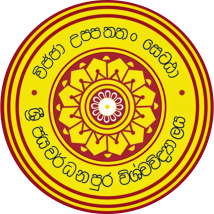 Faculty of Graduate StudiesApplication for an Academic TranscriptI hereby certify that the information given above is true and accurate, and that all dues to the University in connection with the issuance of an academic transcript have been settled.Signature  of the Applicant : .......................................................              Date : ……………………Full Name of the Applicant( In Sinhala)Full Name of the Applicant( In English)Name with InitialsRev. / Dr. / Mr. / Miss / Mrs :Rev. / Dr. / Mr. / Miss / Mrs :Rev. / Dr. / Mr. / Miss / Mrs :Rev. / Dr. / Mr. / Miss / Mrs :Rev. / Dr. / Mr. / Miss / Mrs :Rev. / Dr. / Mr. / Miss / Mrs :Rev. / Dr. / Mr. / Miss / Mrs :Name of the DegreeRegistration NumberIndex No ( If applicable)Index No ( If applicable)NIC No.Email Address Contact NumberPostal AddressTitle of the Thesis (Only applicable for M.Phil. & PhD programs) Purpose for which the transcript is requiredNumber of transcripts required		Amount Paid ( Rs)Payment Receipt NoPayment Receipt NoPayment Receipt NoPayment Receipt NoAddress(es) to which the Transcript should be sent: ( Please indicate the Designation of the relevant Officer)Address(es) to which the Transcript should be sent: ( Please indicate the Designation of the relevant Officer)Address(es) to which the Transcript should be sent: ( Please indicate the Designation of the relevant Officer)Address(es) to which the Transcript should be sent: ( Please indicate the Designation of the relevant Officer)Address(es) to which the Transcript should be sent: ( Please indicate the Designation of the relevant Officer)Address(es) to which the Transcript should be sent: ( Please indicate the Designation of the relevant Officer)Address(es) to which the Transcript should be sent: ( Please indicate the Designation of the relevant Officer)Address(es) to which the Transcript should be sent: ( Please indicate the Designation of the relevant Officer)